ДЕПАРТАМЕНТ ОБРАЗОВАНИЯ ГОРОДА МОСКВЫСЕВЕРО-ЗАПАДНОЕ УПРАВЛЕНИЕ ОБРАЗОВАНИЯГосударственное бюджетное образовательное учреждениеСредняя образовательная школа №1943Конспект сюжетно-ролевой игры(в средней группе)«В магазин за подарками»Провела воспитатель:                                                                                                     Лобанова М.А Цель: Становление полоролевой социализации детей. Программное содержание:1.     Продолжать знакомить детей с социальной действительностью, через закрепление представлений детей о профессиях: водителя, кондуктора, продавца. 2.    Обучать способам практического применения знаний в речевой, игровой, трудовой, коммуникативной деятельности.3. Формировать дифференцированные представления о нормах и правилах поведения между детьми.4.     Закреплять правила поведения в общественных местах (транспорт, магазин).5.     Воспитывать у детей уважение к труду взрослых.  Оборудование: Атрибуты для игры в магазин ( для мальчиков и девочек),  руль, сумка с билетами для кондуктора, касса,  ширма, микрофон.Ход игры:Дети входят в зал.Воспитатель. Здравствуйте, мои друзья!                        Этой встрече рада я.                        До чего же, малыши,                        Вы нарядны, хороши!                        Посмотрю на ваши лица,                        С кем хочу я подружиться.- Вы, наверное, очень любите праздники?- А какой праздник вы ждете (любите) больше всего?- Я тоже люблю Новый год, когда пахнет елкой и мандаринами.- Почему (за что) вы любите Новый год? Чем вам нравится этот праздник?- Дедушка Мороз дарит вам подарки, все друг друга поздравляют и готовят подарки для родных и знакомых. Я тоже люблю получать подарки, ведь это так приятно, а еще мне нравится дарить подарки.- А вы любите дарить подарки?- А кому вы обычно делаете подарки?Звучит объявление (магнитофон) «Внимание, внимание. В преддверии нового года в нашем городе открылся новый  магазин игрушек. Здесь вы можете приобрести  подарки для друзей и близких».- Кстати ребята, давайте посетим новый магазин и купим подарки к Новому году  для своих родных и знакомых.- Ребята, а что мы возьмем с собой в магазин? (подвести к тому, что необходимо взять деньги, воспитатель раздает деньги (фантики).- А нам чем мы сможем доехать до магазина? (подводит к тому, что в нашем городе будет удобнее доехать на автобусе).– Я предлагаю поехать на автобусе, потому что нас много. Где нам взять автобус?Дети. – Построить. – Хорошая идея. Из чего будем строить?Дети. – Из стульчиков Воспитатель. – Стульчики будут вместо сидений?– Как поставим стульчики?– Как сиденья в автобусе - парами и оставим проход.Строительство автобуса.- Кто будет водителем? (мальчик получает руль).- А кто будет кондуктором? (вручает ребенку сумку с билетами). При посадке в автобус воспитатель напоминает правила поведения, мальчик пропускает девочку. Кондуктор обилечивает пассажиров.Во время поездки дети поют знакомую песню. При выходе из автобуса, воспитатель напоминает, что первыми выходят мальчики и подают руку девочкам. Воспитатель выясняет у детей правила поведения в магазине. Раскрывается  ширма (двери в магазин, звучит тихая праздничная музыка).Оформление: мишура, огоньки. На стеллажах расставлены разнообразные игрушки.Воспитатель. Ребята, проходите к витрине, рассмотрите игрушки.Воспитатель. Я буду продавцом, а вы покупатели, занимайте очередь.-Уважаемые покупатели, мы рады вас обслужить в нашем магазине. - Вы уже что-то выбрали (обращается к первому ребенку), что вам предложить (показать)? Для кого вы выбираете подарок? (воспитатель предлагает разнообразный товар).После обслуживания 2-3 человек, воспитатель меняется ролями с детьми.Воспитатель: Ребята, я тоже хочу купить подарок для своей подруги, кто сможет меня подменить, пока я выбираю подарок?Ребенок встает за прилавок и принимает роль продавца. Воспитатель встает в очередь: «Кто последний, я буду за вами». Звучит объявление «Внимание! Покупатели, которые приобрели подарок, могут посетить наш игровой зал».После того, как все купили подарки, воспитатель благодарит «продавца» за помощь и приглашает ребенка пройти  в игровой зал.Воспитатель (надевает кепку, берет микрофон) подходит к детям  и представляется: «Здравствуйте, Озерское телевидение». Воспитатель берет интервью у нескольких детей.- Вам понравился наш магазин?  - Что вам понравилось больше всего?- Какое настроение у вас в преддверии праздника? - Кому вы подарите игрушку? - Какой подарок вы хотели бы получить на Новый год?- Можно поинтересоваться, что вы приобрели в нашем магазине? Для кого вы купили подарок?После того, как воспитатель «возьмет интервью» у всех детей, звучит объявление «Уважаемые покупатели, наш магазин закрывается. Благодарим за покупки и дарим вам новогодние сувениры.  Ждем вас снова в нашем магазине».Дети выходят из магазина. Ширма закрывается. Воспитатель предлагает всем занять свои места. Роль водителя воспитатель может предложить другому мальчику. С песней дети «возвращаются» в детский сад.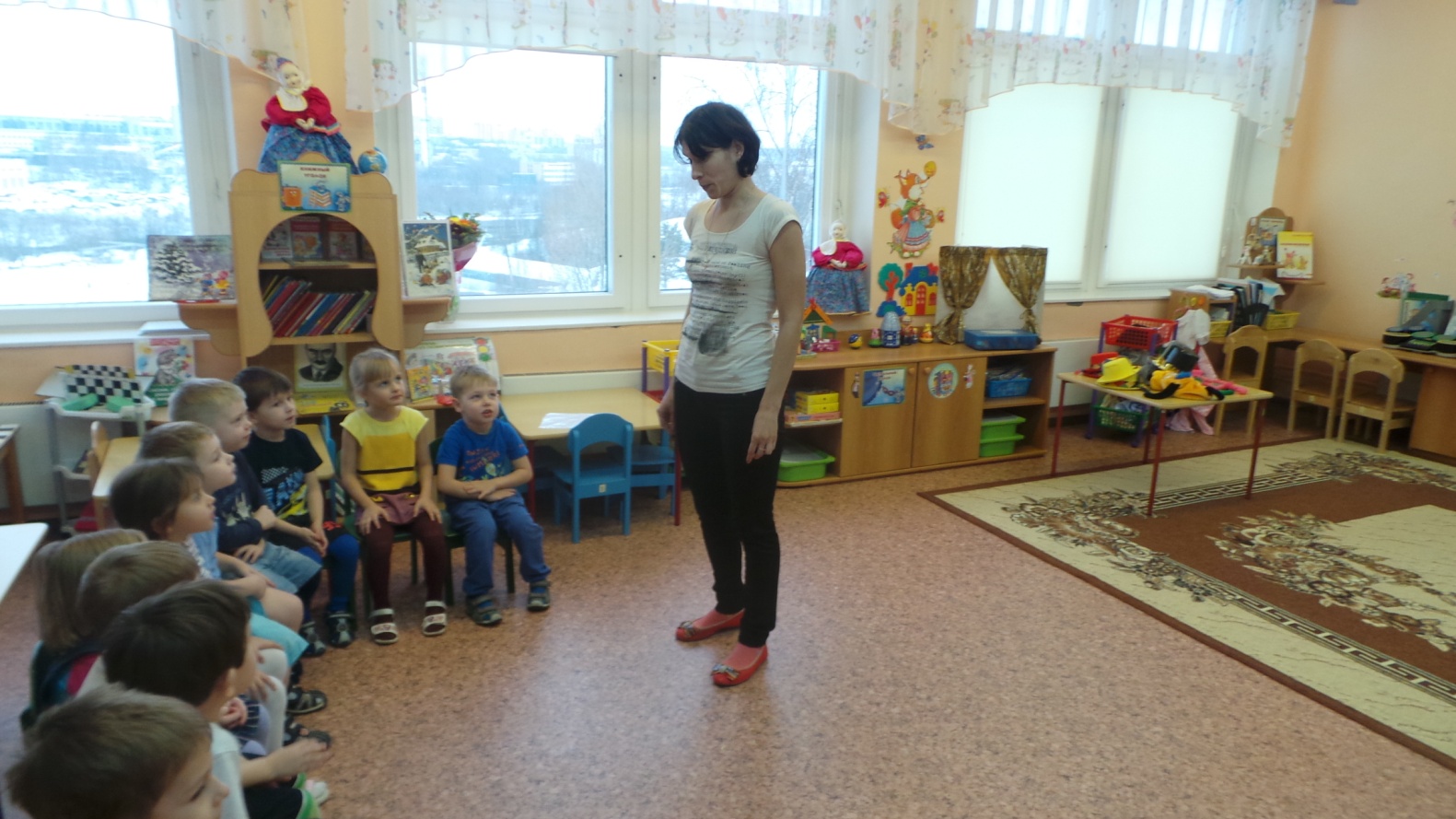 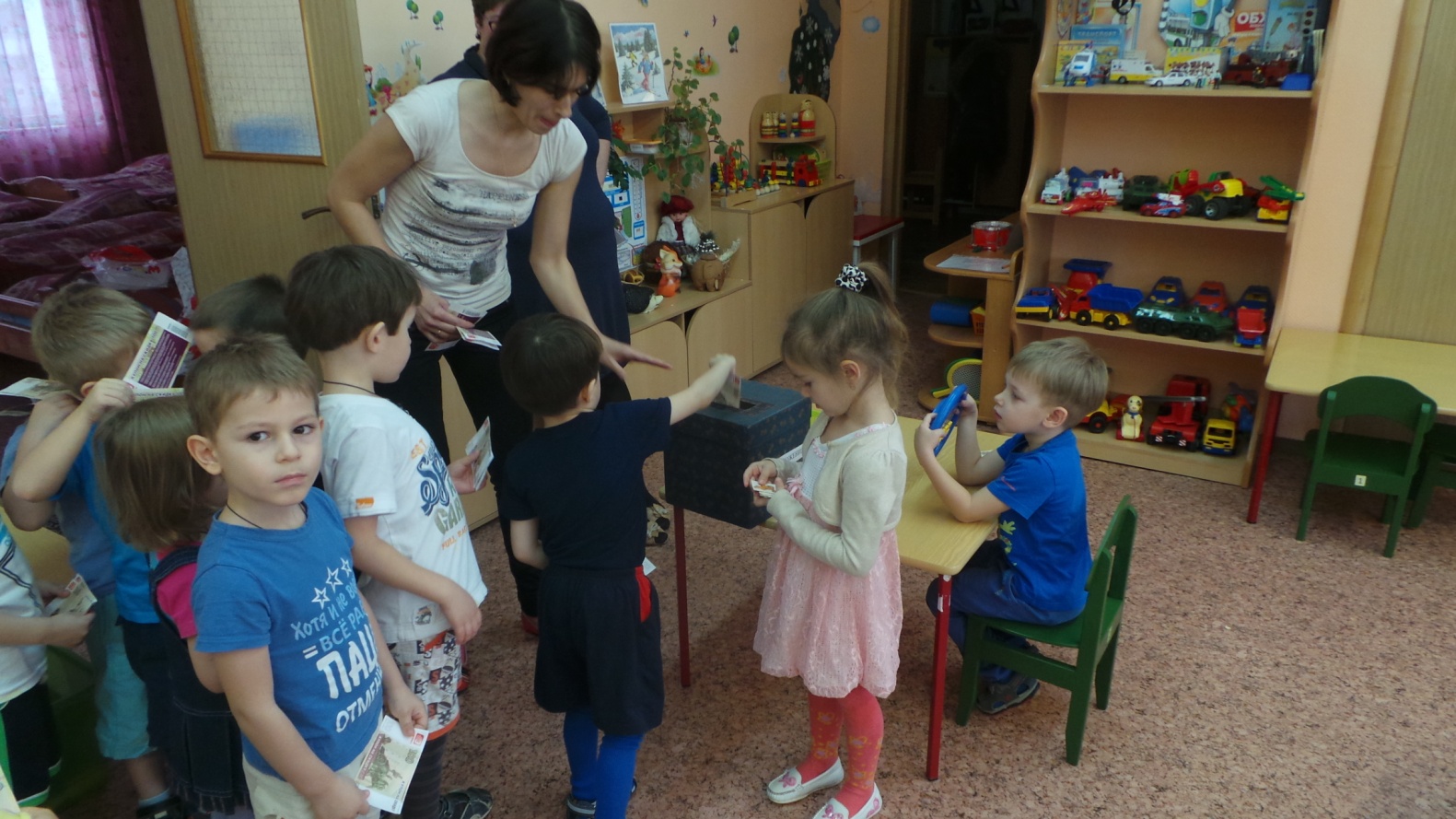 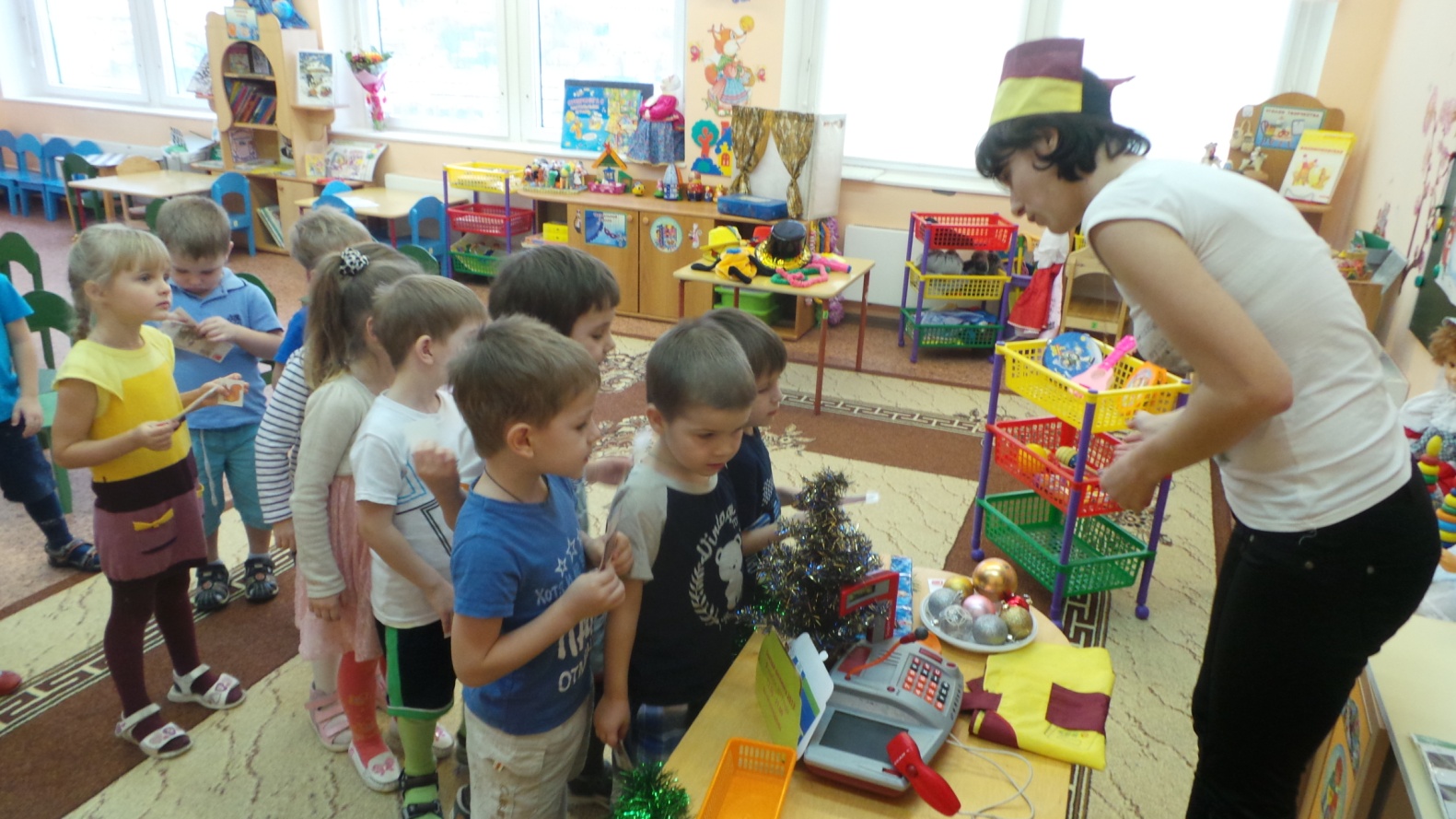 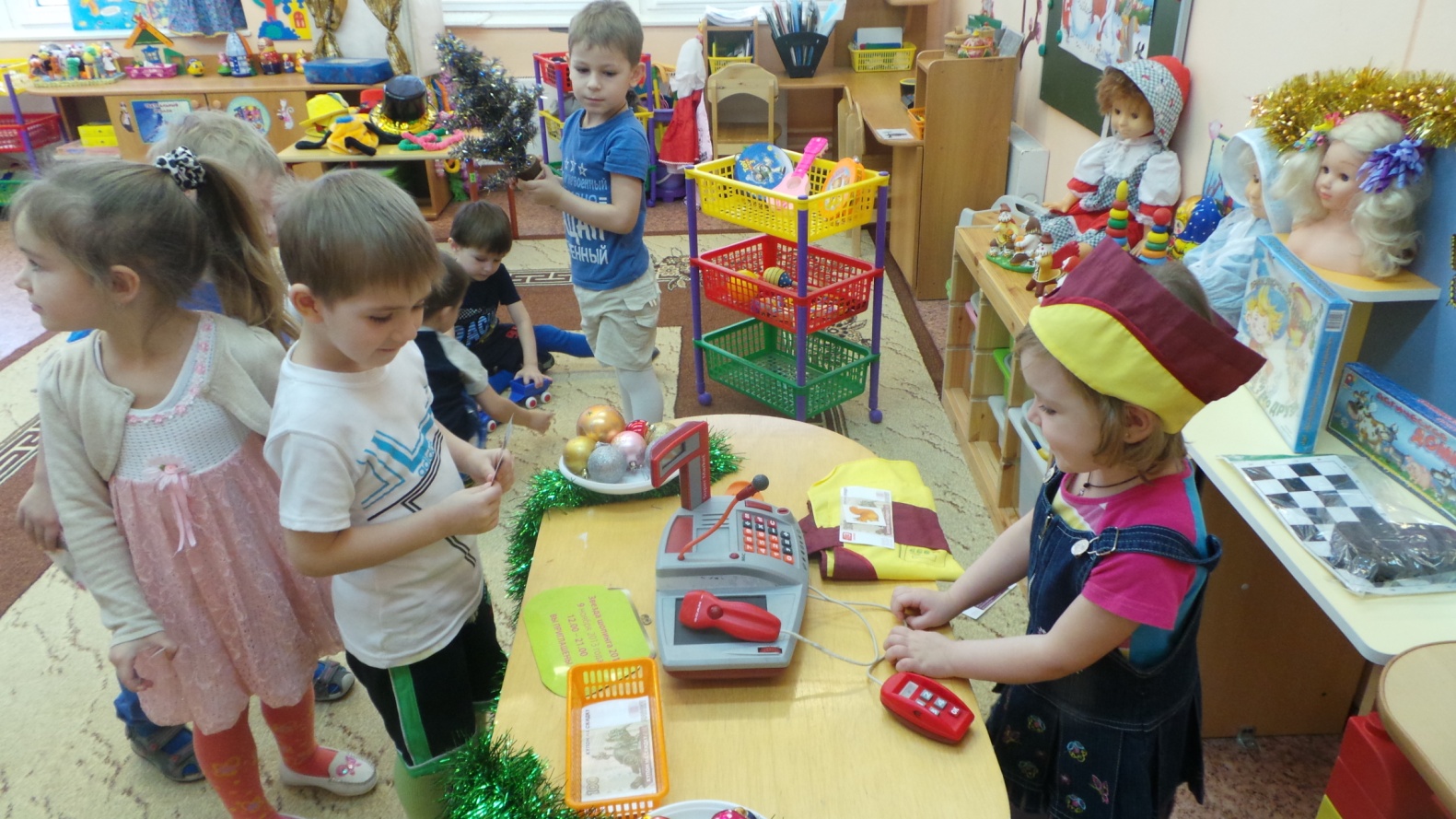 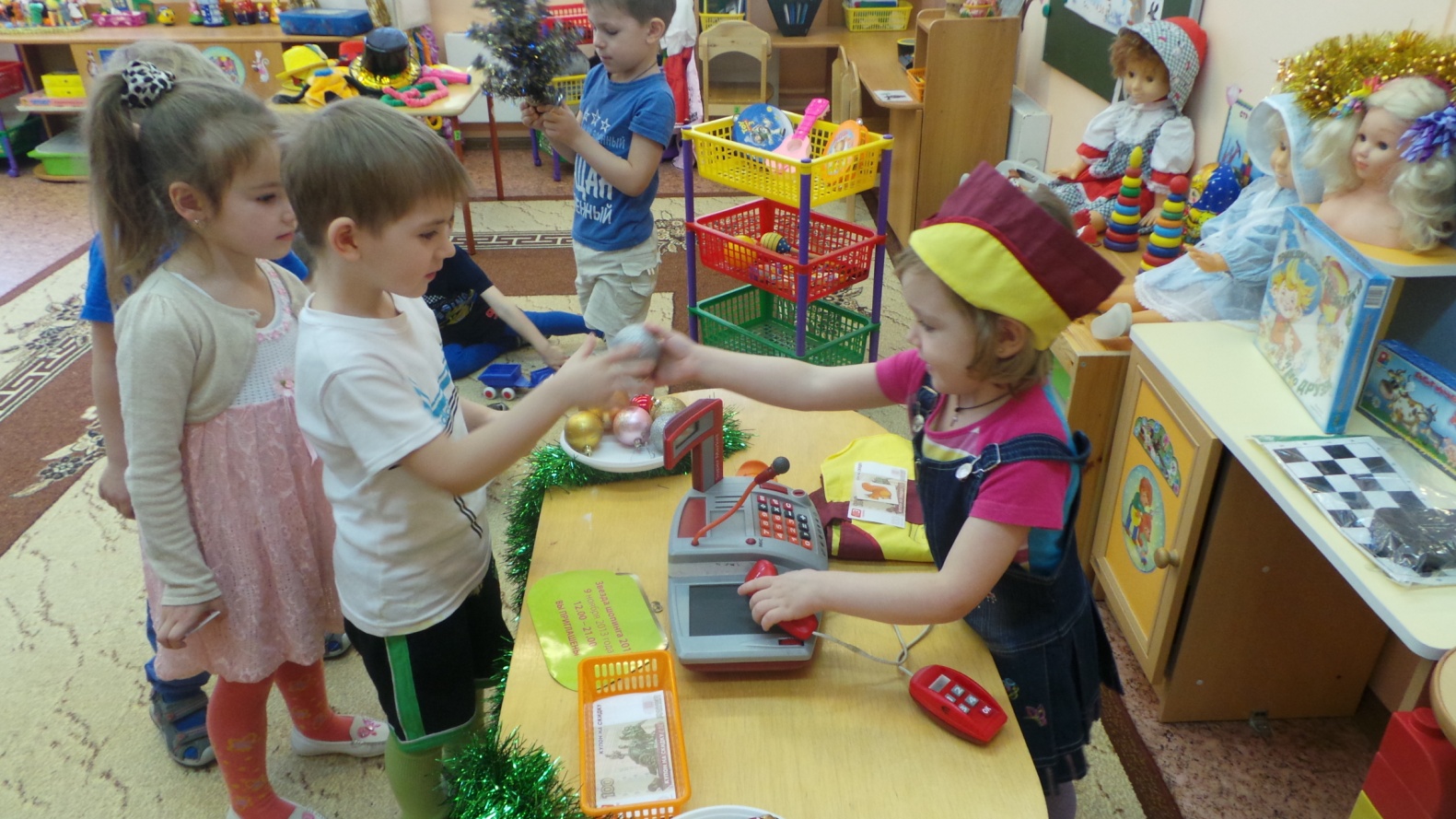 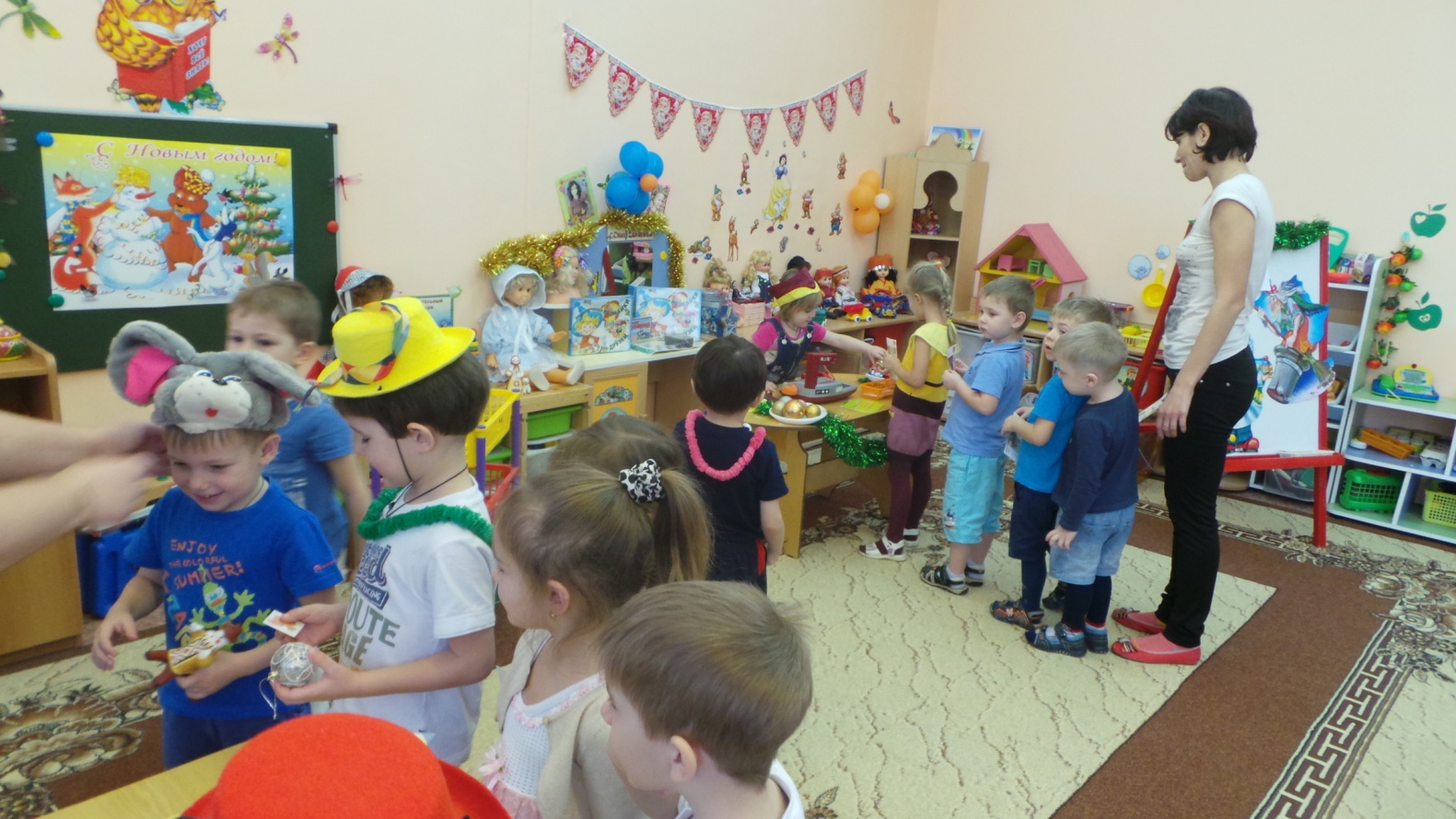 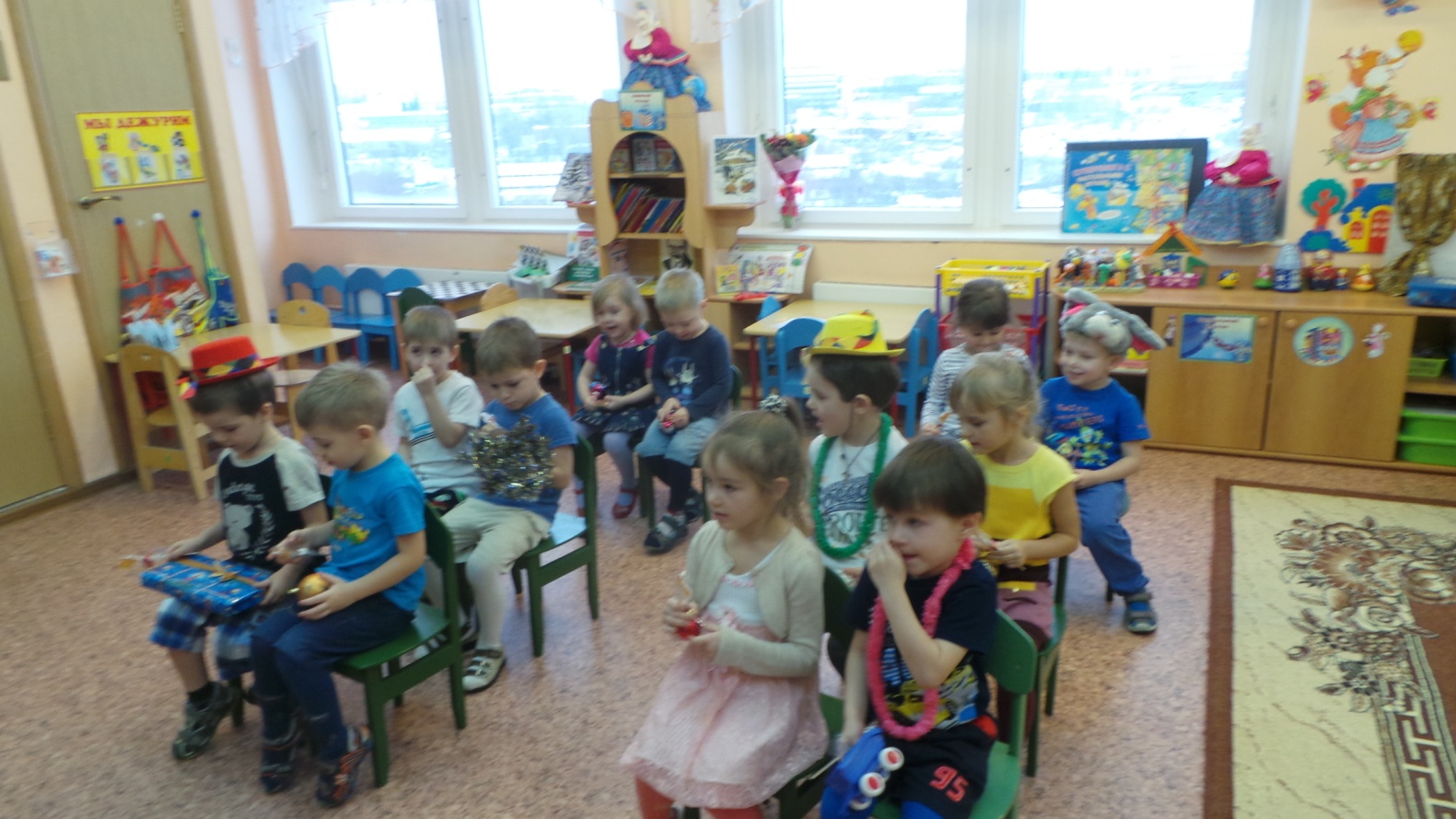 